RS Notes: Transforming the Roman WorldNew Germanic KingdomsGermanic peoples began __________ into the lands of the Roman Empire around the 3rd CenturyVisigoths occupied ___________ and _________(____________________ later took control)Angles and Saxons- ________________Saxons- Northern ________________Franks- ______________Longest lasting was the K. of the ________________________ established it around 500Strong _________________ leaderFirst Germanic ruler to convert to _____________- won support of ________________________The Role of the ChurchBy the 4th C, _________________ had become the supreme ______________ of the _______________ EmpireDeveloped a system of __________________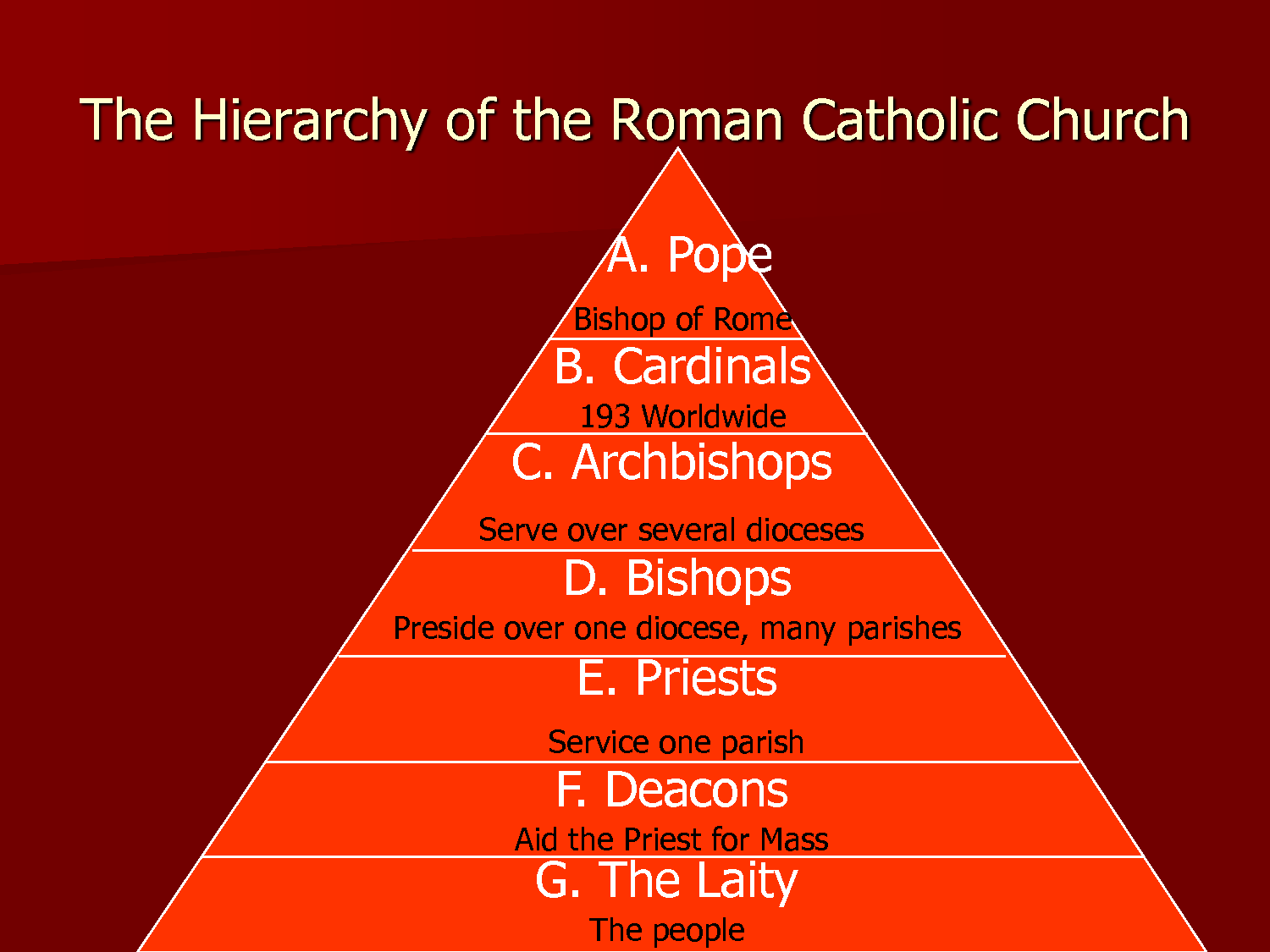 _____________ head local _____________ A group of parishes=________________Headed by a ______________A group of bishoprics=________________Headed by an __________________The __________________ came to claim he was the ____________ of the Roman ______________ Church (the ___________)Based on the belief that ___________ gave __________ the keys to _______________Peter=1st Bishop of Rome (1st ____________)Most ____________ Europeans accepted the pope as ___________, but his role was _____________________________________(590-604) extended the __________ of the papacyTook _____________ control over __________ and surrounding areas (___________________)Used Church ________________ to raise armiesFought off the ________________ and the _______________Extended his power within the Church________________ non-Christians through the __________________ movement___________ separate themselves from _____________, everyday life to ____________ themselves to ____________________________=living the life of a monk6th C- ____________________ founded an orderDivided the day into ______________Emphasize ______________ and physical _____________All aspects of _________________ life were __________________An ____________ (“father”) ruled each Benedictine ___________________Took a vow of povertyBecame the _____________ of Christian civilization due to their commitmentBecame the _________________________ of societyMonasteries became __________________ centers of __________________Monks would spread ___________________________________= people sent out to carry a ____________ messageWomenCould become _________- dedicate their ___________ to GodLived in ________________, headed by ________________Many belonged to ____________ housesOnly way for women to receive an ________________The abbess ______________ founded a monastery in Whitby in 657Gave ________________ an important roleEducated _____ future __________________Charlemagne and the Carolingians7th century- _____________ kings lost their powerChief ____________ of the king took ________________________ assumed the thronePepin’s son was __________________________ (________________)He was a strong _______________ and ______________, and a devout ________________He expanded the Frankish Kingdom into the ______________________ (______________ and _______________ Europe)800- he was crowned ________________________Testifies to the _________________ nature of the Roman EmpireSymbolized the coming together of the _______________ and ________________ elements of societyThe ____________ crowned him EmperorCharlemagne strongly supported _________________Led to the ____________________________________ (____________)Renewed interest in _________ culture and ______________ works (____________ and _______________)_____________________ played an important roleBenedictine _____________ copied Christian and Latin __________________ in writing rooms, called ________________Most of the ________________ works we have today exist because of these ___________________ monks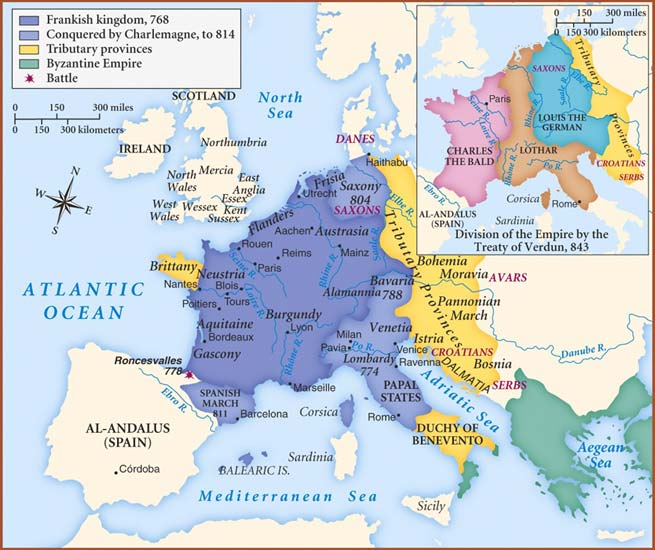 